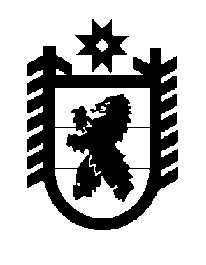 Российская Федерация Республика Карелия    ПРАВИТЕЛЬСТВО РЕСПУБЛИКИ КАРЕЛИЯРАСПОРЯЖЕНИЕот  14 июня 2016 года № 433р-Пг. Петрозаводск В соответствии с частью 4 статьи 3, пунктами 1, 3 статьи 4 Федерального закона от 21 декабря 2004 года № 172-ФЗ «О переводе земель или земельных участков из одной категории в другую» отказать Хоменко Михаилу Ивановичу в переводе земельного участка, имеющего кадастровый номер 10:12:0041003:420, площадью 30123 кв. м   (местоположение: Республика Карелия,  Лахденпохский  район, район 
п. Асилан), из состава земель запаса в земли сельскохозяйственного назначения в связи с ограничениями по заявленному в ходатайстве использованию прибрежной защитной полосы Ладожского озера, установленными статьей 65 Водного кодекса Российской Федерации,  и несоответствием испрашиваемого целевого назначения земельного участка генеральному плану Хийтольского сельского поселения.           ГлаваРеспублики  Карелия                                                              А.П. Худилайнен